Dec. 2016 1 Touch defense training at the Cleveland Sight Center.The 2 day event was sponsored by Ohio Lions Foundation.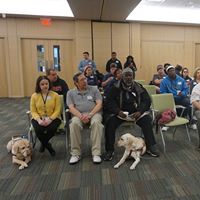 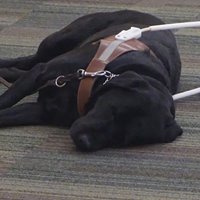 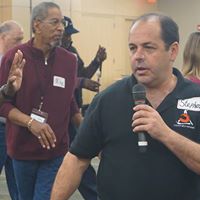 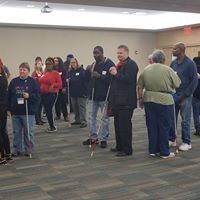 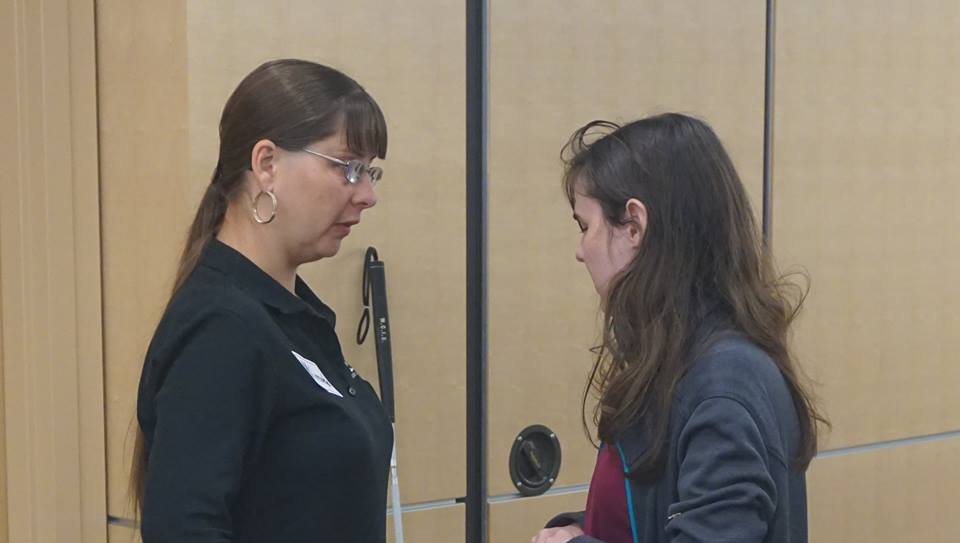 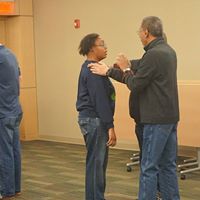 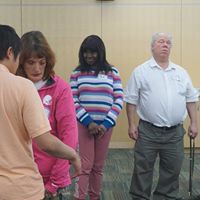 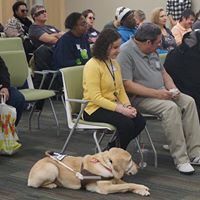 